MEETING AGENDA AND MINUTESDate: 4/9/2024Attendees: Wellness CommitteeRick Sutton – Deputy DirectorAvery Thompson – Assistant Deputy Director of DetentionMonica Sandoval – Health CoordinatorPamela Mills – Child Nutrition DirectorCall to Order: 1232Topic:  Wellness Policy Triennial AssessmentDiscussion:  Evaluation of current Wellness Policy.  There were some items in the policy that did not meet goal.  Those items were the nutrition education and the triennial assessment.  The committee is making steps toward meeting those goals.  The triennial assessment was conducted on this date.  The health coordinator will start implementing nutrition education into the curriculum with videos, brochures, and activities teaching healthy eating habits and choices.Conclusion:  The committee will meet again soon to evaluate the implementation of the nutrition education.  Date to be determined at a later time.Meeting Adjourned: 1305JUVENILE BOARDPHIL GRANT,Judge, 9th Judicial DistrictLISA MICHALK,Judge, 221st Judicial DistrictKRISTIN BAYS,Judge, 284th Judicial DistrictKATHLEEN A. HAMILTON,Judge, 359th Judicial District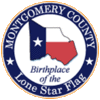 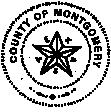 JUVENILE BOARDJOHN C. HAFLEY,Judge, County Court at Law No. 1AMY TUCKER,Judge, County Court at Law No. 3ECHO HUTSON,Judge, County Court at Law No. 4KEITH M. STEWART,Judge, County Court at Law No. 5SCHARLENE VALDEZ,Judge, County Court at Law No. 6MARK KEOUGH,JENNIFER J. ROBIN,Judge, 410th Judicial District TRACY GILBERT,Judge, 418th Judicial DistrictPATTY MAGINNIS,Judge, 435th Judicial DistrictVINCENZO SANTINI,Judge, 457th Judicial DistrictMONTGOMERY COUNTYOLEN UNDERWOOD JUVENILE JUSTICE CENTERJUVENILE BOARDJOHN C. HAFLEY,Judge, County Court at Law No. 1AMY TUCKER,Judge, County Court at Law No. 3ECHO HUTSON,Judge, County Court at Law No. 4KEITH M. STEWART,Judge, County Court at Law No. 5SCHARLENE VALDEZ,Judge, County Court at Law No. 6MARK KEOUGH,BRUCE GUSLER, Director200 ACADEMY DRIVECONROE, TEXAS 77301Phone (936) 760-5805Fax (936) 760-5851